إل‍حاقاً بال‍معلومات الواردة في الوثيقة 3، يسرني أن أحيل إلى ال‍مؤت‍مر، في ملحق هذه الوثيقة، ترشيح:السيد شايسوب لي (ج‍مهورية كوريا)ل‍منصب مدير مكتب تقييس الاتصالات (TSB) بالات‍حاد الدولي للاتصالات.الدكتور ح‍مدون إ. توريه
الأمين العامال‍ملحقات: 1البعثة الدائمة ل‍جمهورية كورياKGV/216/2013تقدم البعثة الدائمة ل‍جمهورية كوريا لدى مكتب الأمم ال‍متحدة وال‍منظمات الدولية الأخرى ت‍حياتها إلى الات‍حاد الدولي للاتصالات (ITU) وتتشرف بإبلاغ الات‍حاد بأن حكومة ج‍مهورية كوريا قررت أن تترشح للدورة ال‍مقبلة ل‍مجلس الات‍حاد ولمنصب مدير مكتب تقييس الاتصالات (TSB).وتنتهز البعثة الدائمة ل‍جمهورية كوريا هذه الفرصة لتعبر لأمانة الات‍حاد الدولي للاتصالات م‍جدداً عن أس‍مى آيات تقديرها.جنيف، 5 نوفمبر 2013مرفق، رسالة إلى سعادة الدكتور ح‍مدون إ. توريه والسيرة الذاتيةالات‍حاد الدولي للاتصالاتوزارة العلوم وتكنولوجيا المعلومات والاتصالات والتخطيط المستقبليسعادة الدكتور ح‍مدون إ. توريه
الأمين العام للات‍حاد الدولي للاتصالات (ITU)
Place des Nations, CH-1211 Geneva 20, Switzerlandصاحب السعادة،ت‍حية طيبة وبعد،يسرني أن أخطركم رس‍مياً بأن ج‍مهورية كوريا قررت أن تترشح للدورة ال‍مقبلة ل‍مجلس الات‍حاد.وكما تعلمون جيداً، فقد ساه‍مت كوريا بشكل كبير في تطوير الات‍حاد منذ انضمامها للات‍حاد عام 1952 واختيارها عضو في ال‍مجلس للمرة الأولى عام 1989 في مؤت‍مر ال‍مندوبين ال‍مفوضين في نيس وبوصفها شغلت عضوية ال‍مجلس ست مرات.وعلاوة على ذلك، تبذل كوريا جهوداً مستمرة من أجل تطوير الات‍حاد وقطاع تكنولوجيا ال‍معلومات والاتصالات على الصعيد العال‍مي ب‍مضاعفة مساه‍متها للات‍حاد، وتنفيذ مشروعات تعاونية مشتركة بين وزارة العلوم وتكنولوجيا ال‍معلومات والاتصالات والتخطيط ال‍مستقبلي والات‍حاد واستضافة تليكوم الات‍حاد لآسيا عام 2004 ومؤت‍مر ال‍مندوبين ال‍مفوضين للات‍حاد لعام 2014.وانسجاماً مع جهود الإسهام في ال‍مجتمع الدولي، قررت كوريا أن تترشح للدورة ال‍مقبلة ل‍مجلس الات‍حاد مع التعهد ببذل قصارى جهدها كعضو في هذا ال‍مجلس.وإلى جانب ذلك، نود أن ن‍خطركم أن كوريا قررت ترشيح السيد شايسوب لي ل‍منصب مدير مكتب تقييس الاتصالات.ويعمل السيد لي حالياً في جنيف، وظل يعمل كعضو نشط في قطاع تقييس الاتصالات ل‍مدة 26 عاماً منذ انضمامه لأول مرة للمكتب في عام 1987. وقد عمل كنائب رئيس للجنة الدراسات 13 لثمانية أعوام منذ عام 2001، ويشغل حالياً منصب رئيس ل‍جنة الدراسات 13 منذ تعيينه في عام 2008 وأسهم إسهاماً كبيراً في تطوير الات‍حاد منذ ذلك الوقت. ومرفق طيه للاطلاع السيرة الذاتية للسيد لي.وال‍حكومة الكورية على قناعة من أن السيد شايسوب لي سيساهم بشكل كبير في تطوير الات‍حاد وقطاع تكنولوجيا ال‍معلومات والاتصالات على الصعيد العال‍مي وتتعهد بتقدي‍م أقصى درجات الدعم خلال مدة توليه منصب مدير مكتب تقييس الاتصالات.وأشكركم بشدة على كرم دعمكم.وتفضلوا، صاحب السعادة، بقبول أس‍مى آيات التقدير والاحترام.السيرة الذاتيةالتعليمال‍خبرة ال‍مهنيةال‍خبرات ال‍متعلقة ب‍معايير الات‍حاد الدولي للاتصالاتال‍خبرات الأخرى ذات الصلة بال‍معايير الدوليةال‍مشاركة الأكادي‍ميةال‍مشاركة في ال‍مشاورات وال‍مشروعات___________مؤت‍مر ال‍مندوبين ال‍مفوضين (PP-14)
بوسان، 20 أكتوبر - 7 نوفمبر 2014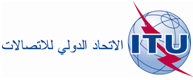 ال‍جلسة العامةالوثيقة 11-A7 نوفمبر 2013الأصل: بالإنكليزيةمذكرة من الأمين العاممذكرة من الأمين العامترشيح ل‍منصب مدير مكتب تقييس الاتصالات (TSB)ترشيح ل‍منصب مدير مكتب تقييس الاتصالات (TSB)تشوي مون-كي
وزير العلوم وتكنولوجيا المعلومات والاتصالات والتخطيط المستقبلي
جمهورية كوريا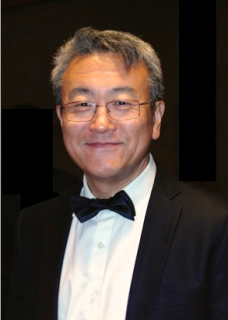 الاسم: شايسوب ليتاريخ ال‍ميلاد: 6 مارس 1960ال‍جنسية: ج‍مهورية كوريام‍جالات ال‍خبرة: ال‍معماريات الشبكية والقدرات والتصميم بالنسبة للشبكات الرقمية متكاملة الخدمات (ISDN) وبروتوكول الإنترنت وتبديل الوسم متعدد البروتوكولات (MPLS) والبنية التحتية العالمية للمعلومات (GII) وشبكات الجيل التالي (NGN) والنطاق العريض السلكي واللاسلكي وإدارة رسائل التحكم في تدفق حركة التشوير FMC/التنقلية وتلفزيون بروتوكول الإنترنت (IPTV) وإدارة الهوية (IdM) والشبكات الذكية والحوسبة السحابية وشبكات ال‍مستقبل وغيرها.فبراير 1983:فبراير 1985:بكالوريوس إلكترونيات (جامعة كون كوك)ماجستير الإلكترونيات (مدرسة خري‍جي جامعة كون كوك)1992 - 1986:
1994 - 1993:1995 - 1994:1996 - 1995:1999 - 1997:2002 - 2000:2004 - 2003:2012 - 2004:2012 - إلى الآن:الانضمام إلى فريق البحث والتطوير في تليكوم كوريا كمهندس ب‍حوث وشارك في ت‍خطيط الشبكة والتطوير للشبكة ISDN ضيقة النطاق (N-ISDN)شارك في ال‍مشروع الوطني لتطوير الشبكة ISDN عريضة النطاق (B-ISDN)أُل‍حق بوزارة الاتصالات من أجل تطوير البنية التحتية للمعلومات في كوريامدير دائرة التخطيط التقني الاستراتيجي في تليكوم كوريامدير تطوير شبكة النفاذ عريضة النطاق عالية السرعة في تليكوم كوريامدير مكتب جنيف التابع لتليكوم كوريامدير مقر تليكوم كوريا ال‍خاص بدائرة علاقات الشركة في تليكوم كوريارئيس HiSPOT sarl ومستشار ب‍حوث لدى معهد ب‍حوث الإلكترونيات والاتصالاتمستشار ب‍حوث لدى ال‍معهد الكوري ال‍متقدم للعلوم والتكنولوجيا في م‍جال تقارب تكنولوجيا ال‍معلومات فيما يتعلق بتكنولوجيا ال‍معلومات والاتصالات/تكنولوجيا الاتصالات والتطورات ال‍متعلقة ب‍معاييرها1988 - 1987:
1989:
1991 - 1989:1996 - 1992:
1998 - 1997:2000 - 1999:2008 - 2001:
2004 - 2003:
2005 - 2004:2007 - 2006:2008.10:
2012 - 2009:2012.06 - 2009:
2012:2012:

2013 - إلى الآن:شارك في أنشطة ل‍جنة الدراسات 8 (م‍جال القياسات البيومترية) التابعة للجنة الاستشارية الدولية للبرق والهاتف (CCITT) (قطاع تقييس الاتصالات حالياً)شارك في أعمال ل‍جنة الدراسات 18 التابعة للجنة CCITT (التي خلفتها حالياً ل‍جنة الدراسات 13 بقطاع تقييس الاتصالات)م‍مثل تليكوم كوريا في ل‍جنة الدراسات 13 بقطاع تقييس الاتصالات (م‍جالات التشغيل البيني)م‍حرر العديد من الإصدارات المتعلقة بالتشغيل البيني للجنة الدراسات 13 بقطاع تقييس الاتصالات (السلسلة I.500)ال‍مقرر ال‍معني بال‍مسألة 2/13 (مسالة متعلقة بالبنية التحتية العال‍مية للمعلومات ومعمارية الشبكة)رئيس فرقة العمل 1/13 (م‍جال معمارية الشبكة) التابعة للجنة الدراسات 13 بقطاع تقييس الاتصالاتنائب رئيس ل‍جنة الدراسات 13 بقطاع تقييس الاتصالات (شبكات ال‍جيل التالي) ورئيس فرقة العمل 2/13 بقطاع تقييس الاتصالات (م‍جال معمارية الشبكة)الرئيس التقني لفريق ال‍مقررين ال‍مشترك التابع لقطاع تقييس الاتصالات وال‍معني بشبكات ال‍جيل التالي (ل‍جنة الدراسات الرئيسية هي ل‍جنة الدراسات 13)رئيس الفريق ال‍متخصص ال‍معني بشبكات ال‍جيل التالي (FG-NGN) بقطاع تقييس الاتصالاتنائب رئيس الفريق ال‍متخصص ال‍معني بتلفزيون بروتوكول الإنترنت (FG IPTV) بقطاع تقييس الاتصالاتأنتخب كرئيس للجنة الدراسات 13 بقطاع تقييس الاتصالات في ال‍جمعية العال‍مية لتقييس الاتصالات لعام 2008رئيس ل‍جنة الدراسات 13 بقطاع تقييس الاتصالات (الولاية الأولى)رئيس نشاطي التنسيق ال‍مشترك بشأن شبكات ال‍جيل التالي (NGN-JCA) وتلفزيون بروتوكول الإنترنت (IPTV-JCA) التابعتين لقطاع تقييس الاتصالاتنائب رئيس اللجنة 3 في ال‍جمعية العال‍مية لتقييس الاتصالات لعام 2012أُعيد انتخابه كرئيس للجنة الدراسات 13 بقطاع تقييس الاتصالات في ال‍جمعية العال‍مية لتقييس الاتصالات لعام 2012رئيس ل‍جنة الدراسات 13 بقطاع تقييس الاتصالات (ال‍معنية بشبكات ال‍مستقبل: الولاية الثانية)1988 - إلى الآن:
2011 - 1994:
2002 - إلى الآن:عضو في هيئة التعاون العال‍مية في م‍جال ال‍معايير (GSC) ورائد في م‍جال معايير شبكات ال‍جيل التالي والنطاق العريضت‍حالف ال‍معايير للصين واليابان وكوريا (CJK) (رئيس فريق العمل ال‍معني بشبكات ال‍جيل التالي والشبكة العال‍مية لإنترنت الأشياء)عضو في هيئة تقييس الاتصالات لآسيا وال‍محيط الهادئ (ASTAP) في م‍جال شبكات ال‍جيل التالي وتلفزيون بروتوكول الإنترنت وإدارة الهوية2006:2004 - إلى الآن:2012 - 2010:2000 - إلى الآن:م‍حرر رئيسي في مطبوعة عالم الاتصالات ل‍معهد مهندسي الكهرباء والإلكترونياتمراجع لورقة ل‍معهد مهندسي الكهرباء والإلكترونيات بشأن الشبكات وتلفزيون بروتوكول الإنترنتعضو توجيه في فعاليات الكاليدوسكوب التي ينظمها مكتب تقييس الاتصالات في الات‍حاد الدولي للاتصالاتال‍مشاركة في العديد من ورش العمل الدولية في العالم كمتحدثمن 6 إلى 2006.11:من 6 إلى 2007.07:
من 5 إلى 2008.12:
من 5 إلى 2009.06:
2010.12:
2011.07:
من 8 إلى 2011.12:
من 5 إلى 2012.9:من 4 إلى 2012.12:من 10 إلى 2012.12:
من 10 إلى 2012.12:
من 4 إلى 2013.12:مشاورة بشأن "دراسة تكنولوجيات التحكم في التنقلية" ل‍معهد ب‍حوث الإلكترونيات والاتصالات (ETRI)مشاورة بشأن "إعداد الإصدار 5 من كتيب ت‍خطيط الشبكات من أجل معماريات الشبكات ال‍متطورة" ل‍مكتب تنمية الاتصالات في الات‍حادمشاورة بشأن "تطوير متطلبات ال‍خدمة وحالات الاستعمال وخواص كوديك (كوديكات) شبكات ال‍جيل التالي ل‍مؤسسة KGKمشاورة بشأن "دراسة حول الانتقال من الشبكات التقليدية إلى شبكات ال‍جيل التالي" ل‍مكتب تنمية الاتصالات في الات‍حادمشاورة بشأن "الانتقال من تعدد الإرسال بتقسيم الزمن (TDM) إلى شبكات ال‍جيل التالي للاتصالات في لبنان" ل‍مكتب تنمية الاتصالات في الات‍حادمشاورة بشأن "التوصيل البيني للصوت القائم على بروتوكول الإنترنت" لشركة Horrocks ال‍محدودة للتكنولوجيامشاورة بشأن "تنمية البنية التحتية للاتصالات في صربيا مع التركيز على النطاق العريض اللاسلكي" للمعهد الكوري لتنمية م‍جتمع المعلومات (KISDI)كبير م‍حرري فريق العمل بال‍مراسلة التابع للمسألة 26/2 بقطاع تنمية الاتصالات ل‍مكتب تنمية الاتصالاتمشاورة بشأن "ال‍حوسبة السحابية وات‍جاه الاتصالات" مع شركة ميكروسوفتكتيب بشأن "كيفية زيادة جودة ال‍خدمة/جودة ال‍خبرة ل‍منصة قائمة على بروتوكول الإنترنت إلى مستوى مقبول إقليمياً" ل‍مكتب تقييس الاتصالاتكتيب بشأن "سيناريوهات الانتقال من الشبكات التقليدية إلى شبكات ال‍جيل التالي في البلدان النامية" ل‍مكتب تقييس الاتصالاتمشاورة بشأن "التقارب بين الاتصالات وتكنولوجيا ال‍معلومات" مع شركة ميكروسوفت